Monthly ReportFor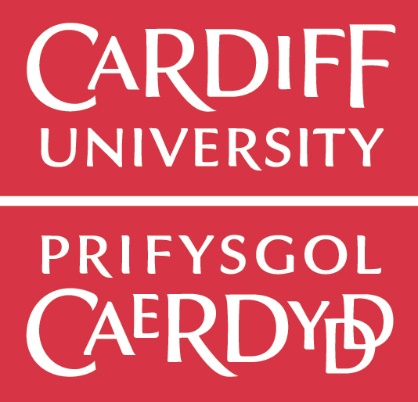 June 2019Event NoticeAccidents/Incidents    No accidents or incidents Training Completed Audit Summary – June 2019DATETIMELOCATION EVENT NO.DETAILS CONTACT DUE BY DATE COMPLETEDRESPONSE TIME 04/06/201915.05AN06 Central Building485763C2.05  window ledges dusty and cobwebs above. Chair legs require cleaning and dark grey table ledges require dusting.                                                                                                                       C2.08  Door push handle dirty. White trunking, tables and chair legs dusty.                                                                                                                                                                           South Building- S2.09 Outer base of toilets require cleaning. Cobwebs above toilets                        S/2.28A Outer base of toilets require cleaning. S2.09 Outer base of toilets require cleaning. Cobwebs above toilets S/2.28A Outer base of toilets require cleaning.                                                                                                                     East Building- E2.12A  Grey trunking dusty and chair legs.                                                                     E2.11 Bookcase dusty and window ledges. Patricia Bone 11/06/201905/06/201924hrs05/06/201912.03AU03 Maths Building/02 Floor/M/2.02485868Deep clean the urinals and tiles to remove build up of grime. Clean all pipework and around the bases of the taps to remove  dust / grime. Anthony Maidment12/06/201907/06/20192 days 07/06/201911.22AN07 West Building Extension486115Please can the following be cleaned:  1.02  Under the sink basin requires cleaning. Toilet brush requires cleaning. 1.04 Under the sink basin requires cleaning, sink plug hole and toilet brush. 1.03 Under the sink basin requires cleaning and general damp dustPatricia Bone 14/06/201910/06/20193 Days10/06/201914.2AR01 Law Building4867713rd floor landing floor requires a sweep. 3.29 white trunking. 3.43C outer base of toilets requires cleaning. 2.28B Outer base of toilet requires cleaning and descale inside the pan. Patricia Bone 17/06/201911/06/201924hrs11/06/20195.01AQ03 Music Building/00 Floor486809ASAP. Lecture Theatre. Internal down pipe has caused leak.Anthony Maidment17/06/201911/06/201924hrs14/06/201915.06AO36 Deri House487370Please can the following be cleaned: 4.07 sink basin underneath, 4.08 Pipes underneath the sink and fire extinguisher  outside the door. 3.07 Outer side of toilet. Tiles under the hand dryer. 3.06 sink basin underneath and outside of toilet. 2.07 Pipe work underneath the sink and along by the toilet. 2.06 Back of the toilet and underneath the sink. 2.11, 2.13 , 2.14, 2.15 white trunking in all rooms. 2.12, 2.16, 2.17 white trunking and window ledges. 1.08 outside of toilet pan. Fire extinguishers outside room 1.08 and ground floorPatricia Bone 21/06/201914/06/201924hrs18/06/201914.29AR04 Sir Martin Evans487972W0.27 (E-Leaf) silver edges of the desks and the white trunking between the computers all require damp dusting.Patricia Bone 19/06/201918/06/201924hrs14/06/201914.4 AN01 Trevithick487368Please can you clean the following. 1.06 chair legs and table legs. 2.09 carpets at the back of the seats require vacuumingPatricia Bone 21/06/201918/06/20194 Days19/06/201914.18AU03 Maths Building488113Please can the following be cleaned : Fire extinguishers outside rooms M/2.09, M/1.04. M/2.54 white trunking. M/1.01 Underneath the sink basin requires cleaning. M/1.02 White trunking and middle part of the tables. Patricia Bone 26/06/201919/06/201924hrs21/06/201915.28AK01 Main Building4884211.75A Under the sinks(please see photo`s 1.26A Underneath the sink basin. 0.33 descale toilets. 0.03 window ledges dustyPatricia Bone 28/06/201923/06/20192 Days21/06/201915.33AB01 Bute4884222.51 Underneath the sink basins, Descale toilets and tiles under the hand dryer. 1.65 Underneath the sink basins. Main library- silver edges on all tables, white trunking behind the computers skirting`s under the spiral stair cases by room. 1.02a and the one just through the door way next to 1.02CPatricia Bone 28/06/201924/06/20193 Days25/06/201914.23AB02 Glamorgan4892311st floor fire extinguishers require cleaning. S/0.64 shower requires a clean and the tiles. S/0.71 Descale the toilet.Patricia Bone 02/07/201926/06/201924hrs25/06/201914.29AS01 Redwood4892322.23 floor requires sweeping. 2.33 was amber now office- floor, bins and trunking require cleaning.2.12 Descale toilet and pipes by the sink require damp dust.Patricia Bone 02/07/201926/06/201924hrs25/06/201914.44AQ03 Music Building4892360.27 toilets at the back of the seats and mirrors. 0.25 renew toilet brush. Fire extinguishers on ground floor in room by  0.25. 1.26 Underneath the sink at the back and descale the toilet. 1.25 sides and back of toilets. Fire extinguisher by 0.17. 0.24 silver edges on the desks.Patricia Bone 02/07/201926/06/201924hrs27/06/201912.31AU03 Maths Building/01 Floor/M/1.16489476Please can I request that room M/1.16 in the Maths building is vacuumed and mopped at the next opportunity?Anthony Maidment04/07/0201928/06/201924hrsName Site Safety File Contract Manager Carried out by Training Venue Month Date Abukor Isman Site Safety File Gareth Williams Gareth Williams Cardiff Uni 2 June 05/06/2019AuditorDateTotal ScorePossible ScorePercentagePark Place Room 64Mike White05/06/2019283093.33%Park Place Room 65-68Mike White 05/06/20193030100%Park Place 55-60 Mike White  05/06/2019293096.7%GymMike White 05/06/20193030100%1-3 Museum PlaceMike White05/06/2019253083.33%Maths and Ed Mike White05/06/2019263086.67%Creche Mike White 05/06/20193030100%